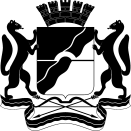 МЭРИЯ ГОРОДА НОВОСИБИРСКАГЛАВНОЕ УПРАВЛЕНИЕ ОБРАЗОВАНИЯПРИКАЗВ соответствии с Распоряжением мэрии города Новосибирска № 335-р от 28.03.2012 «О мероприятиях, посвященных Городскому дню науки, в 2012 году», в целях повышения престижа научно – исследовательской деятельности и стимулирования технического творчества учащихся, ПРИКАЗЫВАЮ:Утвердить:1.1. Перечень образовательных учреждений – базовых площадок для проведения лекционных мероприятий для школьников старших классов общеобразовательных учреждений города Новосибирска в городских Днях науки с 14-19 мая 2012 года (приложение 1).1.2.  Список координаторов проведения городских Дней науки (приложение 2).Начальникам отделов (управлений) образования администраций районов города Новосибирска:Обеспечить участие школьников в мероприятиях, проводимых в рамках Дней науки в соответствии с планом – графиком (приложение 3).Возложить ответственность за безопасность и здоровье детей при проведении мероприятий, безопасного трансфера групп школьников на руководителей образовательных учреждений.Все изменения в плане мероприятий согласовывать с Главным управлением образованием мэрии города Новосибирска.Представить отчет об участии школьников района в проведении Дней науки в Главное управление образования в срок до 24.05.2012 года.Поручить Городскому экспертному Совету (Щербаненко О. Н.) провести конкурсный отбор образовательных учреждений в номинации «Наука. Школы. Инновации» и представить результаты в ГУО в срок до 27.04.2012 года.Контроль исполнения приказа возложить на заместителя начальника Главным управлением образования мэрии Рогожникову И.И.Приложение 1к приказу начальника управления 	№ _519-од_от__13.04.2012_Перечень образовательных учреждений – базовых площадок для проведения лекционных мероприятий для школьников старших классов города Новосибирска в городских Днях науки с 14-19 мая 2012 года___________________________Главный специалист отдела общего образования Главного управления образования мэрии _________ Л.А. Аникина Приложение 2к приказу начальника управления № _519-од_от__13.04.2012_Список координаторов проведения городских Дней науки в 2012 году_______________Главный специалист отдела общего образования Главного управления образования мэрии _________ Л.А. АникинаПриложение 3к приказу начальника управления 	№ _519-од_от__13.04.2012_План – график проведения мероприятий для старшеклассников в рамках проведения городских Дней науки14 -19 мая 2012 года демонстрация в образовательных учреждениях видеофильмов об истории развития науки в городе.Выступления ведущих ученых перед старшеклассниками.3. Экскурсии в СО РАН, высшие учебные заведения города Новосибирска для старшеклассников4.График экскурсий по Технопарку Новосибирского Академгородка для школьников   (ул. Инженерная, 20)5.График посещения высших учебных заведений города Новосибирска_______________________Главный специалист отдела общего образования Главного управления образования мэрии _________ Л.А. АникинаОт _13.04.2012____№ __519-од__Об участии общеобразовательных учреждений города Новосибирска в городских Днях науки в 2012 годуОб участии общеобразовательных учреждений города Новосибирска в городских Днях науки в 2012 годуНачальник управления Н. Н. КопаеваАникина2274510Отдел общего образования№ п/пРайонОУадрестелефондиректор ОУ1246781ДАКЛул. Индустриальная, 4ател. 2795585Тумаева Татьяна Мироновна2ЖЛицей  № 22ул. Советская, 63тел. 2223515Дубровская Елена Юрьевна3ЗСОШ № 159ул. Дуси Ковальчук, 270/2тел. 2258995Горбачева Татьяна Вячеславовна4КлЛицей № 126ул. Народная,37тел. 2762728Вихорева Валентина Дмитриевна5КрЛицей № 176 ул. Новогодняя, 20/2тел. 3465702Корнева МаринаПетровна6ЛЛицей № 136Ул. Космическая,10тел. 3462321Соломеева Галина Ильинична7ЛЛицей НГТУУл. Выставочная, 36Тел. 3463506Безлепкина Маргарита Александровна8ОСОШ № 16ул. Добролюбова,  113тел. 2625488Рубан Вера Николаевна9ПГимназия  № 8ул. Ученическая,8тел. 3387788Мельник Ирина Ивановна10СЛицей № 130ул. Ученых, 10тел. 3303573Сопочкин Сергей Владимирович11ЦСОШ № 12ул. Серебренниковская, 10тел. 2238693Конева Наталья Петровна№ п/прайонответственныйтелефон1.Главное управление образования  мэрииАникина Лариса Александровна, главный специалист  ГУО2274510с. 895291912342.Городской центр развития образованияТарова Елена Владимировна, заместитель директора ГЦРО3555125с. 895292758243.Дзержинский Сороковик Галина Анатольевна, старший методист РМС ГЦРО2795186с.891393704084.ЖелезнодорожныйЩукина Тамара Федоровна, старший методист РМС ГЦРО2221265с. 891393182515.ЗаельцовскийМочалина Надежда Геннадьевна, главный специалист РОО2000160с. 891338923756.КалининскийАнтипенко Варвара Михайловна, методист РМС ГЦРО2713992с. 89139220706с. 21422977.Кировский Бородихина Людмила Николаевна, методист ДДТ им.А.И.Ефремова2274837с. 91346516778.ЛенинскийБоровикова Людмила Васильевна, ст. методист РМС ГЦРО3013313с. 891374317529.ПервомайскийЯрлыкова Елена Александровна,ст. методист РМС ГЦРО3370563с. 8913911841910.Октябрьский Попова Екатерина Борисовна, ст. методист РМС ГЦРО2540288с. 8952929035811.СоветскийЛитвиненко Людмила Васильевна, ведущий специалист РОО3333132с. 8905938277912.ЦентральныйЧернова Нина Николаевна, методист РМС ГЦРО2291019с. 89513607985№ п/пРайонОУКол – во учащихсяадрестелефондиректор ОУНИУЛекторНазвание лекции1246781Д17 .05.12-00АКЛ100ул. Индустриальная, 4ател. 2795585Тумаева Татьяна МироновнаИнститут вычислительных технологий СО РАНЮрченко Андрей Васильевич, к.ф.-м.н.   «Математическое моделирование и информационные технологии в задачах об окружающей среде»2Ж14.05.2012 14.00Лицей № 22100ул. Советская, 63тел. 2223515Дубровская Елена ЮрьевнаИнститут цитологии и генетики СО РАН:Бурков Иван Андреевич,  к.б.н. «Трансгенные животные»3З15.05.2012 14.00СОШ № 159140ул. Дуси Ковальчук, 270/2тел. 2258995Горбачева Татьяна ВячеславовнаИнститут ядерной физики им. Г.И. Будкера СО РАН ЕвгеньевичБлинов Владимир Николаевич, зав. лаб. д.ф.-м.н. ''Черные дыры и ''белые пятна'' нашей Вселенной'4Кл18.05.2012 в 10.00Лицей № 126140ул. Народная,37тел. 2762728Вихорева Валентина ДмитриевнаИнститут археологии и этнографии СО РАНОльга Ивановна Новикова, к.и.н.«Новейшие открытия Института археологии и этнографии СО РАН»5Кр18.05.2012в 10.00Лицей № 176100 ул. Новогодняя, 20/2тел. 3465702Корнева МаринаПетровнаИнститут лазерной физики СО РАНШерстов Игорь Владимирович, к.ф.-м.н.«Лазерный газоанализатор атмосферы» прочитает лекцию  с демонстрацией работы прибора6Л17.05.2012в 10.00Лицей № 136110Ул. Космическая,10тел. 3462321Соломеева Галина ИльиничнаИнститут лазерной физики СО РАН Шерстов Игорь Владимирович, к.ф.-м.н.«Лазерный газоанализатор атмосферы» прочитает лекцию  с демонстрацией работы прибора7Л15.05.2012в 11.30Лицей НГТУ100Ул. Выставочная, 36Тел. 3463506Безлепкина Маргарита АлександровнаИнститут ядерной физики им. Г.И. Будкера СО РАН ЕвгеньевичБлинов Владимир Николаевич, зав. лаб. д.ф.-м.н. ''Черные дыры и ''белые пятна'' нашей Вселенной'8О16.052012в 13.30СОШ № 16150ул. Добролюбова,  113тел. 2625488Рубан Вера НиколаевнаИнститут горного дела СО РАНЮрий Владимирович Козлов«Разработки ученых ИГД СО РАН для развития инфраструктуры Новосибирска»9П16.05.2012в 14.00Гимназия  № 8150ул. Ученическая,8тел. 3387788Мельник Ирина ИвановнаЦентральный сибирский ботанический сад СО РАНк.б.н. Татьяна Витальевна Железниченко«Современные методы биотехнологии»10С16.05.2012  в 14.00Лицей № 130200ул. Ученых, 10тел. 3303573Сопочкин Сергей ВладимировичИнститут цитологии и генетики СО РАНПилипенко Александр Сергеевич, к.б.н.«Древняя ДНК»11Ц18.05.2012в 14.00СОШ № 12100ул. Серебренниковская, 10тел. 2238693Конева Наталья ПетровнаИнститут катализа им. Г.К. Борескова СО РАН  Козлов Денис Владимирович, к.х.н.«Передовые  окислительные  технологии для очистки воды и воздуха»№№п/пНаучный центр,институт, директорНазваниемузейной структуры институтаРуководитель музейной структурыДата проведения, ОУ, районответственный1.ИИ СО РАНчл-к. РАНЛамин ВладимирАлександровичМузей науки и техники   СО РАН 630090, г. Новосибирск - 90, ул. Детский проезд, 15.Покровский Николай Николаевичк.и.н.e-mail: pokrov@li.ru330-07 5314.05 в 14.00  МБОУ СОШ № 120   Заельцовский районЧинянина Е. С. 891374002301.ИИ СО РАНчл-к. РАНЛамин ВладимирАлександровичМузей науки и техники   СО РАН 630090, г. Новосибирск - 90, ул. Детский проезд, 15.Покровский Николай Николаевичк.и.н.e-mail: pokrov@li.ru330-07 5314.05 в 11.00   МБОУ СОШ № 109Ленинский районТовма Н. А.891377328141.ИИ СО РАНчл-к. РАНЛамин ВладимирАлександровичМузей науки и техники   СО РАН 630090, г. Новосибирск - 90, ул. Детский проезд, 15.Покровский Николай Николаевичк.и.н.e-mail: pokrov@li.ru330-07 5314.05 в 11.00  ВНГ Ленинский районТихонова Е. П. 891375070321.ИИ СО РАНчл-к. РАНЛамин ВладимирАлександровичМузей науки и техники   СО РАН 630090, г. Новосибирск - 90, ул. Детский проезд, 15.Покровский Николай Николаевичк.и.н.e-mail: pokrov@li.ru330-07 5315.05 в 12.00  МБОУ «Лицей № 200» Заельцовский районШумахер Е. А.8-923-155-70-891.ИИ СО РАНчл-к. РАНЛамин ВладимирАлександровичМузей науки и техники   СО РАН 630090, г. Новосибирск - 90, ул. Детский проезд, 15.Покровский Николай Николаевичк.и.н.e-mail: pokrov@li.ru330-07 5315.05 в 10.00  МБОУ СОШ № 47Кировский районКараматова Р. А. 8 951 372 96 591.ИИ СО РАНчл-к. РАНЛамин ВладимирАлександровичМузей науки и техники   СО РАН 630090, г. Новосибирск - 90, ул. Детский проезд, 15.Покровский Николай Николаевичк.и.н.e-mail: pokrov@li.ru330-07 5315.05 в 12.00  Лицей № 126 Калининский районВихорева В.Д. 892322206811.ИИ СО РАНчл-к. РАНЛамин ВладимирАлександровичМузей науки и техники   СО РАН 630090, г. Новосибирск - 90, ул. Детский проезд, 15.Покровский Николай Николаевичк.и.н.e-mail: pokrov@li.ru330-07 5315.05 в 13.30МАОУ  «Лицей № 176» Кировский районАхременко Т. Г. 8905-934-15-201.ИИ СО РАНчл-к. РАНЛамин ВладимирАлександровичМузей науки и техники   СО РАН 630090, г. Новосибирск - 90, ул. Детский проезд, 15.Покровский Николай Николаевичк.и.н.e-mail: pokrov@li.ru330-07 5315.05 в 13.00   МБОУ СОШ № 185 Октябрьский районКарандашева Г. М. 891389992491.ИИ СО РАНчл-к. РАНЛамин ВладимирАлександровичМузей науки и техники   СО РАН 630090, г. Новосибирск - 90, ул. Детский проезд, 15.Покровский Николай Николаевичк.и.н.e-mail: pokrov@li.ru330-07 5316.05 в 12.00   МБОУ СОШ № 23 Калининский районЦарькова Н. В. 8.913.952.77.001.ИИ СО РАНчл-к. РАНЛамин ВладимирАлександровичМузей науки и техники   СО РАН 630090, г. Новосибирск - 90, ул. Детский проезд, 15.Покровский Николай Николаевичк.и.н.e-mail: pokrov@li.ru330-07 5316.05 в 13.00   МБОУ СОШ № 17  Заельцовский районСтриганова С.Б., 896078276181.ИИ СО РАНчл-к. РАНЛамин ВладимирАлександровичМузей науки и техники   СО РАН 630090, г. Новосибирск - 90, ул. Детский проезд, 15.Покровский Николай Николаевичк.и.н.e-mail: pokrov@li.ru330-07 5316.05 в 11.00  МБОУ СОШ №3  Железнодорожный районРаевская А.А. 8-903-905-53761.ИИ СО РАНчл-к. РАНЛамин ВладимирАлександровичМузей науки и техники   СО РАН 630090, г. Новосибирск - 90, ул. Детский проезд, 15.Покровский Николай Николаевичк.и.н.e-mail: pokrov@li.ru330-07 5317.05 в 12.00   МБОУ СОШ № 45 Ленинский районЗахарова Н.В., 8-913-761-99981.ИИ СО РАНчл-к. РАНЛамин ВладимирАлександровичМузей науки и техники   СО РАН 630090, г. Новосибирск - 90, ул. Детский проезд, 15.Покровский Николай Николаевичк.и.н.e-mail: pokrov@li.ru330-07 5317.05 в 15.00  МБОУ СОШ №98 Октябрьский районГолубь Т.Б. 892322251981.ИИ СО РАНчл-к. РАНЛамин ВладимирАлександровичМузей науки и техники   СО РАН 630090, г. Новосибирск - 90, ул. Детский проезд, 15.Покровский Николай Николаевичк.и.н.e-mail: pokrov@li.ru330-07 5317.05 в 11.00  МБОУ лицей №22 Железнодорожный районЕмельянова С. Н. 891389795991.ИИ СО РАНчл-к. РАНЛамин ВладимирАлександровичМузей науки и техники   СО РАН 630090, г. Новосибирск - 90, ул. Детский проезд, 15.Покровский Николай Николаевичк.и.н.e-mail: pokrov@li.ru330-07 5317.05 в 14.00  МБОУ СОШ № 159  Заельцовский районКомкова А.А., 891346203051.ИИ СО РАНчл-к. РАНЛамин ВладимирАлександровичМузей науки и техники   СО РАН 630090, г. Новосибирск - 90, ул. Детский проезд, 15.Покровский Николай Николаевичк.и.н.e-mail: pokrov@li.ru330-07 5317.05 в 11.00  МБОУ СОШ № 159 Заельцовский районКомкова А.А.,  8-913-462-03051.ИИ СО РАНчл-к. РАНЛамин ВладимирАлександровичМузей науки и техники   СО РАН 630090, г. Новосибирск - 90, ул. Детский проезд, 15.Покровский Николай Николаевичк.и.н.e-mail: pokrov@li.ru330-07 5317.05 в 14.00  МБОУ «Лицей № 200»  Заельцовский районЕрышев Н А 8-913-906-91-711.ИИ СО РАНчл-к. РАНЛамин ВладимирАлександровичМузей науки и техники   СО РАН 630090, г. Новосибирск - 90, ул. Детский проезд, 15.Покровский Николай Николаевичк.и.н.e-mail: pokrov@li.ru330-07 5318.05 в 11.00  МБОУ СОШ № 120  Заельцовский районЧинянина Е. С. 891374002301.ИИ СО РАНчл-к. РАНЛамин ВладимирАлександровичМузей науки и техники   СО РАН 630090, г. Новосибирск - 90, ул. Детский проезд, 15.Покровский Николай Николаевичк.и.н.e-mail: pokrov@li.ru330-07 5319.05 в 15.00    МБОУ СОШ №98Октябрьский районГолубь Т. Б. 892322251982.ИАЭТ СО РАНакадемикДеревянко Анатолий ПантелеевичИсторико-архитектурный музей под открытым небом630090, г. Новосибирск-90, просп. ак. Лаврентьева, 17.тел.  330-46-48, 330-23-71derev@archaeology.nsc.ruannmaini@gmail.comМайничева Анна Юрьевнад.и.н.annmaini@gmail.com14.05.12 в 15.00   МБОУ СОШ № 178 Дзержинский районБорисова О.Л., 8-913-387-84-432.ИАЭТ СО РАНакадемикДеревянко Анатолий ПантелеевичИсторико-архитектурный музей под открытым небом630090, г. Новосибирск-90, просп. ак. Лаврентьева, 17.тел.  330-46-48, 330-23-71derev@archaeology.nsc.ruannmaini@gmail.comМайничева Анна Юрьевнад.и.н.annmaini@gmail.com15.05 в 14.00   МБОУ СОШ № 196 Кировский районАрбезбауэр А. А.  30863072.ИАЭТ СО РАНакадемикДеревянко Анатолий ПантелеевичИсторико-архитектурный музей под открытым небом630090, г. Новосибирск-90, просп. ак. Лаврентьева, 17.тел.  330-46-48, 330-23-71derev@archaeology.nsc.ruannmaini@gmail.comМайничева Анна Юрьевнад.и.н.annmaini@gmail.com15.05 в 15.00  МБОУ СОШ № 196   Кировский районАрбезбауэр А. А.  30863072.ИАЭТ СО РАНакадемикДеревянко Анатолий ПантелеевичИсторико-архитектурный музей под открытым небом630090, г. Новосибирск-90, просп. ак. Лаврентьева, 17.тел.  330-46-48, 330-23-71derev@archaeology.nsc.ruannmaini@gmail.comМайничева Анна Юрьевнад.и.н.annmaini@gmail.com15.05 в 11.00 ВНГ Ленинский районЖебуртович Н.А. 891375070322.ИАЭТ СО РАНакадемикДеревянко Анатолий ПантелеевичИсторико-архитектурный музей под открытым небом630090, г. Новосибирск-90, просп. ак. Лаврентьева, 17.тел.  330-46-48, 330-23-71derev@archaeology.nsc.ruannmaini@gmail.comМайничева Анна Юрьевнад.и.н.annmaini@gmail.com16.05 в 14.00  МБОУ СОШ № 47 Кировский районСапунова И. В. 8 913-457-13-652.ИАЭТ СО РАНакадемикДеревянко Анатолий ПантелеевичИсторико-архитектурный музей под открытым небом630090, г. Новосибирск-90, просп. ак. Лаврентьева, 17.тел.  330-46-48, 330-23-71derev@archaeology.nsc.ruannmaini@gmail.comМайничева Анна Юрьевнад.и.н.annmaini@gmail.com16.05 в 15.00   МБОУ СОШ № 47Кировский районСапунова И. В 8 913-457-13-652.ИАЭТ СО РАНакадемикДеревянко Анатолий ПантелеевичИсторико-архитектурный музей под открытым небом630090, г. Новосибирск-90, просп. ак. Лаврентьева, 17.тел.  330-46-48, 330-23-71derev@archaeology.nsc.ruannmaini@gmail.comМайничева Анна Юрьевнад.и.н.annmaini@gmail.com16.05 в 11.00   МБОУ СОШ № 46  Калининский районДоценко Е.А. 898330675792.ИАЭТ СО РАНакадемикДеревянко Анатолий ПантелеевичИсторико-архитектурный музей под открытым небом630090, г. Новосибирск-90, просп. ак. Лаврентьева, 17.тел.  330-46-48, 330-23-71derev@archaeology.nsc.ruannmaini@gmail.comМайничева Анна Юрьевнад.и.н.annmaini@gmail.com16.05 в 14.00   МБОУ СОШ № 23Калининский районЦарева Е. В. 895294264882.ИАЭТ СО РАНакадемикДеревянко Анатолий ПантелеевичИсторико-архитектурный музей под открытым небом630090, г. Новосибирск-90, просп. ак. Лаврентьева, 17.тел.  330-46-48, 330-23-71derev@archaeology.nsc.ruannmaini@gmail.comМайничева Анна Юрьевнад.и.н.annmaini@gmail.com16.05 в 16.00  МБОУ СОШ № 45 Ленинский районКоблова Ю.А., 8-913-959-36-982.ИАЭТ СО РАНакадемикДеревянко Анатолий ПантелеевичИсторико-архитектурный музей под открытым небом630090, г. Новосибирск-90, просп. ак. Лаврентьева, 17.тел.  330-46-48, 330-23-71derev@archaeology.nsc.ruannmaini@gmail.comМайничева Анна Юрьевнад.и.н.annmaini@gmail.com17.05 в 11.00  МБОУ СОШ №30 Калининский районГениятова Л. А, 8-923-253-01-422.ИАЭТ СО РАНакадемикДеревянко Анатолий ПантелеевичИсторико-архитектурный музей под открытым небом630090, г. Новосибирск-90, просп. ак. Лаврентьева, 17.тел.  330-46-48, 330-23-71derev@archaeology.nsc.ruannmaini@gmail.comМайничева Анна Юрьевнад.и.н.annmaini@gmail.com17.05 в 15.00   МБОУ СОШ № 52  Октябрьский районУсанина ИВ, +791391167352.ИАЭТ СО РАНакадемикДеревянко Анатолий ПантелеевичИсторико-архитектурный музей под открытым небом630090, г. Новосибирск-90, просп. ак. Лаврентьева, 17.тел.  330-46-48, 330-23-71derev@archaeology.nsc.ruannmaini@gmail.comМайничева Анна Юрьевнад.и.н.annmaini@gmail.com17.05 в 14.00 МБОУ СОШ №144  Первомайский районМухачева Л. В.8-906-995-07-012.ИАЭТ СО РАНакадемикДеревянко Анатолий ПантелеевичИсторико-архитектурный музей под открытым небом630090, г. Новосибирск-90, просп. ак. Лаврентьева, 17.тел.  330-46-48, 330-23-71derev@archaeology.nsc.ruannmaini@gmail.comМайничева Анна Юрьевнад.и.н.annmaini@gmail.com17.05 в 14.00 МБОУ СОШ № 141  Первомайский районРеутова О. Н.  338-86-512.ИАЭТ СО РАНакадемикДеревянко Анатолий ПантелеевичИсторико-архитектурный музей под открытым небом630090, г. Новосибирск-90, просп. ак. Лаврентьева, 17.тел.  330-46-48, 330-23-71derev@archaeology.nsc.ruannmaini@gmail.comМайничева Анна Юрьевнад.и.н.annmaini@gmail.com19.05  в 13.00 Инженерный лицей НГТУ Ленинский районЕфременко С.Н.891389597892.ИАЭТ СО РАНакадемикДеревянко Анатолий ПантелеевичИсторико-архитектурный музей под открытым небом630090, г. Новосибирск-90, просп. ак. Лаврентьева, 17.тел.  330-46-48, 330-23-71derev@archaeology.nsc.ruannmaini@gmail.comМайничева Анна Юрьевнад.и.н.annmaini@gmail.com18.05 в 14.00 МБОУ СОШ № 141  Первомайский районРеутова О. Н.  338-86-513ИСиЭЖ СО РАНд.б.н.Глупов Виктор ВячеславовичСибирский зоологический музей630091, г. Новосибирск - 91, ул. Фрунзе, 11ЛЕГАЛОВ Андрей Александрович 2170 285Анатолий Васильевич Баркалов 2170 – 633bark@eco.nsc.ru14.05 в 13.00   МБОУ СОШ № 96   Дзержинский районНоева Е. В. 891392920543ИСиЭЖ СО РАНд.б.н.Глупов Виктор ВячеславовичСибирский зоологический музей630091, г. Новосибирск - 91, ул. Фрунзе, 11ЛЕГАЛОВ Андрей Александрович 2170 285Анатолий Васильевич Баркалов 2170 – 633bark@eco.nsc.ru14.05 в 13.00  МБОУ СОШ № 105  Калининский районКутергина С. В.8 913 71 55 2 773ИСиЭЖ СО РАНд.б.н.Глупов Виктор ВячеславовичСибирский зоологический музей630091, г. Новосибирск - 91, ул. Фрунзе, 11ЛЕГАЛОВ Андрей Александрович 2170 285Анатолий Васильевич Баркалов 2170 – 633bark@eco.nsc.ru14.05 в 11.00 Инженерный лицей НГТУ Ленинский районБаширова Н.А.895291886373ИСиЭЖ СО РАНд.б.н.Глупов Виктор ВячеславовичСибирский зоологический музей630091, г. Новосибирск - 91, ул. Фрунзе, 11ЛЕГАЛОВ Андрей Александрович 2170 285Анатолий Васильевич Баркалов 2170 – 633bark@eco.nsc.ru14.05 в 14.00   МБОУ СОШ № 52 Октябрьский районХозяинова ОЮ, +791378338103ИСиЭЖ СО РАНд.б.н.Глупов Виктор ВячеславовичСибирский зоологический музей630091, г. Новосибирск - 91, ул. Фрунзе, 11ЛЕГАЛОВ Андрей Александрович 2170 285Анатолий Васильевич Баркалов 2170 – 633bark@eco.nsc.ru14.05 в 13.00  МАОУ СОШ «Диалог» Центральный районМельникова Г.С., Кузина Г.Б.3ИСиЭЖ СО РАНд.б.н.Глупов Виктор ВячеславовичСибирский зоологический музей630091, г. Новосибирск - 91, ул. Фрунзе, 11ЛЕГАЛОВ Андрей Александрович 2170 285Анатолий Васильевич Баркалов 2170 – 633bark@eco.nsc.ru15.05 в 14.00   МБОУ СОШ №169  Дзержинский районПетухова М.В., 890699436983ИСиЭЖ СО РАНд.б.н.Глупов Виктор ВячеславовичСибирский зоологический музей630091, г. Новосибирск - 91, ул. Фрунзе, 11ЛЕГАЛОВ Андрей Александрович 2170 285Анатолий Васильевич Баркалов 2170 – 633bark@eco.nsc.ru15.05 в 13.00 МБОУ Лицей №113 Дзержинский районГлущенко Е.П. 890390224673ИСиЭЖ СО РАНд.б.н.Глупов Виктор ВячеславовичСибирский зоологический музей630091, г. Новосибирск - 91, ул. Фрунзе, 11ЛЕГАЛОВ Андрей Александрович 2170 285Анатолий Васильевич Баркалов 2170 – 633bark@eco.nsc.ru15.05 в 14.00   МБОУ СОШ № 18  Дзержинский районИванилова М. В. 8-923-123-67153ИСиЭЖ СО РАНд.б.н.Глупов Виктор ВячеславовичСибирский зоологический музей630091, г. Новосибирск - 91, ул. Фрунзе, 11ЛЕГАЛОВ Андрей Александрович 2170 285Анатолий Васильевич Баркалов 2170 – 633bark@eco.nsc.ru15.05 в 12.00   МБОУ ЛИТ  Кировский районКолмыкова С. И. 890593648383ИСиЭЖ СО РАНд.б.н.Глупов Виктор ВячеславовичСибирский зоологический музей630091, г. Новосибирск - 91, ул. Фрунзе, 11ЛЕГАЛОВ Андрей Александрович 2170 285Анатолий Васильевич Баркалов 2170 – 633bark@eco.nsc.ru15.05 в 13.00 МБОУ лицей №22  Железнодорожный районЕмельянова С. Н. 891389795993ИСиЭЖ СО РАНд.б.н.Глупов Виктор ВячеславовичСибирский зоологический музей630091, г. Новосибирск - 91, ул. Фрунзе, 11ЛЕГАЛОВ Андрей Александрович 2170 285Анатолий Васильевич Баркалов 2170 – 633bark@eco.nsc.ru15.05 в 14.00  Инженерный лицей НГТУ Ленинский районМордвинова Н.В.890399990993ИСиЭЖ СО РАНд.б.н.Глупов Виктор ВячеславовичСибирский зоологический музей630091, г. Новосибирск - 91, ул. Фрунзе, 11ЛЕГАЛОВ Андрей Александрович 2170 285Анатолий Васильевич Баркалов 2170 – 633bark@eco.nsc.ru15.05 в 15.00 Инженерный лицей НГТУ Ленинский районГудзева Н.Н.896079898673ИСиЭЖ СО РАНд.б.н.Глупов Виктор ВячеславовичСибирский зоологический музей630091, г. Новосибирск - 91, ул. Фрунзе, 11ЛЕГАЛОВ Андрей Александрович 2170 285Анатолий Васильевич Баркалов 2170 – 633bark@eco.nsc.ru15.05 в 14.00  МБОУ СОШ № 142 Первомайский районДиденко А. Н.  337-19-733ИСиЭЖ СО РАНд.б.н.Глупов Виктор ВячеславовичСибирский зоологический музей630091, г. Новосибирск - 91, ул. Фрунзе, 11ЛЕГАЛОВ Андрей Александрович 2170 285Анатолий Васильевич Баркалов 2170 – 633bark@eco.nsc.ru16.05 в 12.00   МБВ(С)ОУ «В(С)ОШ № 26» Дзержинский районЯкунина М.А., 8-91372452533ИСиЭЖ СО РАНд.б.н.Глупов Виктор ВячеславовичСибирский зоологический музей630091, г. Новосибирск - 91, ул. Фрунзе, 11ЛЕГАЛОВ Андрей Александрович 2170 285Анатолий Васильевич Баркалов 2170 – 633bark@eco.nsc.ru16.05 в 13.00  МБОУ СОШ № 168  Железнодорожный районЕгорова Л.Н.,  221 42 563ИСиЭЖ СО РАНд.б.н.Глупов Виктор ВячеславовичСибирский зоологический музей630091, г. Новосибирск - 91, ул. Фрунзе, 11ЛЕГАЛОВ Андрей Александрович 2170 285Анатолий Васильевич Баркалов 2170 – 633bark@eco.nsc.ru16.05 в 13.00   МБОУ СОШ № 17 Заельцовский районСтриганова С.Б., 8-960-782-76-183ИСиЭЖ СО РАНд.б.н.Глупов Виктор ВячеславовичСибирский зоологический музей630091, г. Новосибирск - 91, ул. Фрунзе, 11ЛЕГАЛОВ Андрей Александрович 2170 285Анатолий Васильевич Баркалов 2170 – 633bark@eco.nsc.ru16.05 в 13.00  МБОУ «Лицей № 200»  Заельцовский районВыгонная О. В 8-913-899-00-533ИСиЭЖ СО РАНд.б.н.Глупов Виктор ВячеславовичСибирский зоологический музей630091, г. Новосибирск - 91, ул. Фрунзе, 11ЛЕГАЛОВ Андрей Александрович 2170 285Анатолий Васильевич Баркалов 2170 – 633bark@eco.nsc.ru16.05 в 13.00  МБОУ СОШ №51  Кировский районПопова В.С., 203-61-753ИСиЭЖ СО РАНд.б.н.Глупов Виктор ВячеславовичСибирский зоологический музей630091, г. Новосибирск - 91, ул. Фрунзе, 11ЛЕГАЛОВ Андрей Александрович 2170 285Анатолий Васильевич Баркалов 2170 – 633bark@eco.nsc.ru16.05 в 11.00 ВНГ Ленинский районРедько Е. В.   891375070323ИСиЭЖ СО РАНд.б.н.Глупов Виктор ВячеславовичСибирский зоологический музей630091, г. Новосибирск - 91, ул. Фрунзе, 11ЛЕГАЛОВ Андрей Александрович 2170 285Анатолий Васильевич Баркалов 2170 – 633bark@eco.nsc.ru16.05 в 14.00 Инженерный лицей НГТУ Ленинский районПотапова М.В.891338498393ИСиЭЖ СО РАНд.б.н.Глупов Виктор ВячеславовичСибирский зоологический музей630091, г. Новосибирск - 91, ул. Фрунзе, 11ЛЕГАЛОВ Андрей Александрович 2170 285Анатолий Васильевич Баркалов 2170 – 633bark@eco.nsc.ru16.05 в 15.00  МБОУ СОШ № 52 Октябрьский районКряжевская РТ +795386099383ИСиЭЖ СО РАНд.б.н.Глупов Виктор ВячеславовичСибирский зоологический музей630091, г. Новосибирск - 91, ул. Фрунзе, 11ЛЕГАЛОВ Андрей Александрович 2170 285Анатолий Васильевич Баркалов 2170 – 633bark@eco.nsc.ru16.05 в 14.00 МБОУ СОШ№12  Центральный районКолотова М. В.  8 923 112 33 593ИСиЭЖ СО РАНд.б.н.Глупов Виктор ВячеславовичСибирский зоологический музей630091, г. Новосибирск - 91, ул. Фрунзе, 11ЛЕГАЛОВ Андрей Александрович 2170 285Анатолий Васильевич Баркалов 2170 – 633bark@eco.nsc.ru17.05 в 14.00     МБОУ СОШ №82  Дзержинский районКалганова О.Н., 898312573453ИСиЭЖ СО РАНд.б.н.Глупов Виктор ВячеславовичСибирский зоологический музей630091, г. Новосибирск - 91, ул. Фрунзе, 11ЛЕГАЛОВ Андрей Александрович 2170 285Анатолий Васильевич Баркалов 2170 – 633bark@eco.nsc.ru17.05 в 12.00  МБОУ лицей №22   Железнодорожный районЕмельянова С. Н. 891389795993ИСиЭЖ СО РАНд.б.н.Глупов Виктор ВячеславовичСибирский зоологический музей630091, г. Новосибирск - 91, ул. Фрунзе, 11ЛЕГАЛОВ Андрей Александрович 2170 285Анатолий Васильевич Баркалов 2170 – 633bark@eco.nsc.ru17.05 в 13.00  МБОУ гимназия №9  Заельцовский районАнохина Л. Г.8-923-171-20-313ИСиЭЖ СО РАНд.б.н.Глупов Виктор ВячеславовичСибирский зоологический музей630091, г. Новосибирск - 91, ул. Фрунзе, 11ЛЕГАЛОВ Андрей Александрович 2170 285Анатолий Васильевич Баркалов 2170 – 633bark@eco.nsc.ru17.05 в 15.00  МБОУ СОШ № 45  Ленинский районАдаменко Е.Н.,8-913-737-38-443ИСиЭЖ СО РАНд.б.н.Глупов Виктор ВячеславовичСибирский зоологический музей630091, г. Новосибирск - 91, ул. Фрунзе, 11ЛЕГАЛОВ Андрей Александрович 2170 285Анатолий Васильевич Баркалов 2170 – 633bark@eco.nsc.ru17.05 в 14.00 МБОУ СОШ № 147 Первомайский районПоловкова Т. Б. 338-25-273ИСиЭЖ СО РАНд.б.н.Глупов Виктор ВячеславовичСибирский зоологический музей630091, г. Новосибирск - 91, ул. Фрунзе, 11ЛЕГАЛОВ Андрей Александрович 2170 285Анатолий Васильевич Баркалов 2170 – 633bark@eco.nsc.ru18.05 в 14.00  МБОУ СОШ № 71 Дзержинский районКазакова Н.А.,8-95292359103ИСиЭЖ СО РАНд.б.н.Глупов Виктор ВячеславовичСибирский зоологический музей630091, г. Новосибирск - 91, ул. Фрунзе, 11ЛЕГАЛОВ Андрей Александрович 2170 285Анатолий Васильевич Баркалов 2170 – 633bark@eco.nsc.ru18.05 в 13.00  МБОУ СОШ № 13  Заельцовский районГурбо А. И. 89537655950 3ИСиЭЖ СО РАНд.б.н.Глупов Виктор ВячеславовичСибирский зоологический музей630091, г. Новосибирск - 91, ул. Фрунзе, 11ЛЕГАЛОВ Андрей Александрович 2170 285Анатолий Васильевич Баркалов 2170 – 633bark@eco.nsc.ru18.05 в 13.00 МАОУ СОШ «Диалог» Центральный районКульман Е.Г.4.ЦСБС СО РАНд.б.н.Седельников Вячеслав ПетровичБотанический музей Сибири630090, г. Новосибирск - 90, ул. Золотодолинская, 101e-mail: ДоронькинВладимир Михайлович, к.б.н. 334-44-67Королюк Елена Анатольевна Викторович (оранжерея) 334 45 4614.05 в 14.00  МБОУ СОШ № 65 Кировский районДемешко Т. А. 21501544.ЦСБС СО РАНд.б.н.Седельников Вячеслав ПетровичБотанический музей Сибири630090, г. Новосибирск - 90, ул. Золотодолинская, 101e-mail: ДоронькинВладимир Михайлович, к.б.н. 334-44-67Королюк Елена Анатольевна Викторович (оранжерея) 334 45 4615.05 в 11.00   МБОУ СОШ №3 Железнодорожный районРаевская А.А.  8-903-905-53764.ЦСБС СО РАНд.б.н.Седельников Вячеслав ПетровичБотанический музей Сибири630090, г. Новосибирск - 90, ул. Золотодолинская, 101e-mail: ДоронькинВладимир Михайлович, к.б.н. 334-44-67Королюк Елена Анатольевна Викторович (оранжерея) 334 45 4615.05 в 14.00 МБОУ СОШ № 142 Первомайский районДорош Ю. Н. 337-19-734.ЦСБС СО РАНд.б.н.Седельников Вячеслав ПетровичБотанический музей Сибири630090, г. Новосибирск - 90, ул. Золотодолинская, 101e-mail: ДоронькинВладимир Михайлович, к.б.н. 334-44-67Королюк Елена Анатольевна Викторович (оранжерея) 334 45 4615.05 в 14.00 МБОУ СОШ № 117 Первомайский районСмирнова Э. С. тел. 338-68-844.ЦСБС СО РАНд.б.н.Седельников Вячеслав ПетровичБотанический музей Сибири630090, г. Новосибирск - 90, ул. Золотодолинская, 101e-mail: ДоронькинВладимир Михайлович, к.б.н. 334-44-67Королюк Елена Анатольевна Викторович (оранжерея) 334 45 4616.05 в 12.00  МБОУ СОШ № 155 Октябрьский районХолодова Е.А. 8-905-931-20074.ЦСБС СО РАНд.б.н.Седельников Вячеслав ПетровичБотанический музей Сибири630090, г. Новосибирск - 90, ул. Золотодолинская, 101e-mail: ДоронькинВладимир Михайлович, к.б.н. 334-44-67Королюк Елена Анатольевна Викторович (оранжерея) 334 45 4617.05 в 10.00  МБОУ «Гимназия № 1» Центральный районАвдеева О.В. 2222-1714.ЦСБС СО РАНд.б.н.Седельников Вячеслав ПетровичБотанический музей Сибири630090, г. Новосибирск - 90, ул. Золотодолинская, 101e-mail: ДоронькинВладимир Михайлович, к.б.н. 334-44-67Королюк Елена Анатольевна Викторович (оранжерея) 334 45 4617.05 в 13.00   МКОУ ООШ № 115 Октябрьский районБраун Елена Павловна 269-08-774.ЦСБС СО РАНд.б.н.Седельников Вячеслав ПетровичБотанический музей Сибири630090, г. Новосибирск - 90, ул. Золотодолинская, 101e-mail: ДоронькинВладимир Михайлович, к.б.н. 334-44-67Королюк Елена Анатольевна Викторович (оранжерея) 334 45 4618.05 в 14.00  МБОУ СОШ № 170 Кировский районЗорина М. В  891389140664.ЦСБС СО РАНд.б.н.Седельников Вячеслав ПетровичБотанический музей Сибири630090, г. Новосибирск - 90, ул. Золотодолинская, 101e-mail: ДоронькинВладимир Михайлович, к.б.н. 334-44-67Королюк Елена Анатольевна Викторович (оранжерея) 334 45 4618.05 В 11.00   МБОУ «Технический лицей при СГГА»  Ленинский районКалюжина Л. Н. 3-444-3734.ЦСБС СО РАНд.б.н.Седельников Вячеслав ПетровичБотанический музей Сибири630090, г. Новосибирск - 90, ул. Золотодолинская, 101e-mail: ДоронькинВладимир Михайлович, к.б.н. 334-44-67Королюк Елена Анатольевна Викторович (оранжерея) 334 45 4618.05 в 13.00  МБОУ «Лицей № 200»  Заельцовский районШипилин С. И 8-913-451-51-30 4.ЦСБС СО РАНд.б.н.Седельников Вячеслав ПетровичБотанический музей Сибири630090, г. Новосибирск - 90, ул. Золотодолинская, 101e-mail: ДоронькинВладимир Михайлович, к.б.н. 334-44-67Королюк Елена Анатольевна Викторович (оранжерея) 334 45 4618.05 в 14.00 МБОУ СОШ № 141Первомайский районРеутова О. Н.   338-86-814.ЦСБС СО РАНд.б.н.Седельников Вячеслав ПетровичБотанический музей Сибири630090, г. Новосибирск - 90, ул. Золотодолинская, 101e-mail: ДоронькинВладимир Михайлович, к.б.н. 334-44-67Королюк Елена Анатольевна Викторович (оранжерея) 334 45 4618.05 в 15.00  МБОУ СОШ № 52  Октябрьский районШулакова СВ, +792323303844.ЦСБС СО РАНд.б.н.Седельников Вячеслав ПетровичБотанический музей Сибири630090, г. Новосибирск - 90, ул. Золотодолинская, 101e-mail: ДоронькинВладимир Михайлович, к.б.н. 334-44-67Королюк Елена Анатольевна Викторович (оранжерея) 334 45 4618.05 в 14.00 МБОУ СОШ №144 Первомайский районЯковлева Е. И. 33706344.ЦСБС СО РАНд.б.н.Седельников Вячеслав ПетровичБотанический музей Сибири630090, г. Новосибирск - 90, ул. Золотодолинская, 101e-mail: ДоронькинВладимир Михайлович, к.б.н. 334-44-67Королюк Елена Анатольевна Викторович (оранжерея) 334 45 4618.05 в 14.00 МБОУ СОШ №4 Центральный районЛобанова Т.Н.  891393930845.ИПА СО РАНБайков КонстантинСтаниславович д.б.н.Почвенный музей Сибири630099, г. Новосибирск-99, ул. Советская, 18Кульшин Владимир Александрович, Зав.музеемKulshin@issa.nsc.ru222-41-0414.05 в 12.30МБОУ СОШ № 168 Железнодорожный районЕгорова Л.Н.,  221 42 565.ИПА СО РАНБайков КонстантинСтаниславович д.б.н.Почвенный музей Сибири630099, г. Новосибирск-99, ул. Советская, 18Кульшин Владимир Александрович, Зав.музеемKulshin@issa.nsc.ru222-41-0414.05 в 13.00 МБОУ гимназия №9  Заельцовский районЛухтанова В. Г.8-952-942-85-545.ИПА СО РАНБайков КонстантинСтаниславович д.б.н.Почвенный музей Сибири630099, г. Новосибирск-99, ул. Советская, 18Кульшин Владимир Александрович, Зав.музеемKulshin@issa.nsc.ru222-41-0415.05 в 13.00 МБОУ СОШ № 17  Заельцовский районСтриганова С.Б., 8-960-782-76-185.ИПА СО РАНБайков КонстантинСтаниславович д.б.н.Почвенный музей Сибири630099, г. Новосибирск-99, ул. Советская, 18Кульшин Владимир Александрович, Зав.музеемKulshin@issa.nsc.ru222-41-0416.05 в 13.00  МАОУ ИЭЛ Ленинский районЦой И.В.891393041105.ИПА СО РАНБайков КонстантинСтаниславович д.б.н.Почвенный музей Сибири630099, г. Новосибирск-99, ул. Советская, 18Кульшин Владимир Александрович, Зав.музеемKulshin@issa.nsc.ru222-41-0417.05 в 14.00  МБОУ «Лицей № 200»   Заельцовский районЧернат Т. И 8-923-241-40-835.ИПА СО РАНБайков КонстантинСтаниславович д.б.н.Почвенный музей Сибири630099, г. Новосибирск-99, ул. Советская, 18Кульшин Владимир Александрович, Зав.музеемKulshin@issa.nsc.ru222-41-0417.05 в 13.00  МБОУ СОШ № 18 Дзержинский районГросс О. П. 8-913-016-41685.ИПА СО РАНБайков КонстантинСтаниславович д.б.н.Почвенный музей Сибири630099, г. Новосибирск-99, ул. Советская, 18Кульшин Владимир Александрович, Зав.музеемKulshin@issa.nsc.ru222-41-0419.05 в 12.00 МБОУ лицей №22  Железнодорожный районЕмельянова С. Н. 891389795996.ГПНТБ СО РАНЕлепов Борис. Степанович, д.т.н.Музей   книги ГПНТБ СО РАН630200  Новосибирск-200, ул. Восход, 15Бородихин Андрей Юрьевичк.ф.н.  266-10-91borodichin@spsl.nsc.ru14.05 в 13.00  МБОУ СОШ № 11 Октябрьский районМузыка Ю.А. 913-929-25-376.ГПНТБ СО РАНЕлепов Борис. Степанович, д.т.н.Музей   книги ГПНТБ СО РАН630200  Новосибирск-200, ул. Восход, 15Бородихин Андрей Юрьевичк.ф.н.  266-10-91borodichin@spsl.nsc.ru14.05 в 15.00  МБОУ СОШ № 186 Октябрьский районДубенецкая Н. Л 891389153876.ГПНТБ СО РАНЕлепов Борис. Степанович, д.т.н.Музей   книги ГПНТБ СО РАН630200  Новосибирск-200, ул. Восход, 15Бородихин Андрей Юрьевичк.ф.н.  266-10-91borodichin@spsl.nsc.ru15.05 в 15.00 МБОУ СОШ №90 ХЭЦ Ленинский районПерегутова Г.В. 890390549316.ГПНТБ СО РАНЕлепов Борис. Степанович, д.т.н.Музей   книги ГПНТБ СО РАН630200  Новосибирск-200, ул. Восход, 15Бородихин Андрей Юрьевичк.ф.н.  266-10-91borodichin@spsl.nsc.ru15.05 в 14.00   МБОУ СОШ № 177 Дзержинский районОлексенко И.Н., 26766296.ГПНТБ СО РАНЕлепов Борис. Степанович, д.т.н.Музей   книги ГПНТБ СО РАН630200  Новосибирск-200, ул. Восход, 15Бородихин Андрей Юрьевичк.ф.н.  266-10-91borodichin@spsl.nsc.ru15.05 в 13.00 МБОУ СОШ № 91 Кировский районРазумихина М.А. 891373114736.ГПНТБ СО РАНЕлепов Борис. Степанович, д.т.н.Музей   книги ГПНТБ СО РАН630200  Новосибирск-200, ул. Восход, 15Бородихин Андрей Юрьевичк.ф.н.  266-10-91borodichin@spsl.nsc.ru15.05 в 14.00   МАОУ ИЭЛ   Ленинский районГудымова О.В. 891390274296.ГПНТБ СО РАНЕлепов Борис. Степанович, д.т.н.Музей   книги ГПНТБ СО РАН630200  Новосибирск-200, ул. Восход, 15Бородихин Андрей Юрьевичк.ф.н.  266-10-91borodichin@spsl.nsc.ru15.05 в 14.00  МБОУ СОШ №19 Октябрьский районСундрунова Т.В 891391860226.ГПНТБ СО РАНЕлепов Борис. Степанович, д.т.н.Музей   книги ГПНТБ СО РАН630200  Новосибирск-200, ул. Восход, 15Бородихин Андрей Юрьевичк.ф.н.  266-10-91borodichin@spsl.nsc.ru16.05 в 11.00  МБОУ СОШ №153 Дзержинский районКоваленко О.С., 890393676326.ГПНТБ СО РАНЕлепов Борис. Степанович, д.т.н.Музей   книги ГПНТБ СО РАН630200  Новосибирск-200, ул. Восход, 15Бородихин Андрей Юрьевичк.ф.н.  266-10-91borodichin@spsl.nsc.ru16.05 в 14.30 МБОУ СОШ № 168  Железнодорожный районЕгорова Л.Н.,  221 42 566.ГПНТБ СО РАНЕлепов Борис. Степанович, д.т.н.Музей   книги ГПНТБ СО РАН630200  Новосибирск-200, ул. Восход, 15Бородихин Андрей Юрьевичк.ф.н.  266-10-91borodichin@spsl.nsc.ru16.05 в 14.30 МБОУ лицей №22  Железнодорожный районЕмельянова С. Н.  891389795996.ГПНТБ СО РАНЕлепов Борис. Степанович, д.т.н.Музей   книги ГПНТБ СО РАН630200  Новосибирск-200, ул. Восход, 15Бородихин Андрей Юрьевичк.ф.н.  266-10-91borodichin@spsl.nsc.ru16.05 в 16.00  МБОУ СОШ №98 Октябрьский районСитникова Т. В. 891373615526.ГПНТБ СО РАНЕлепов Борис. Степанович, д.т.н.Музей   книги ГПНТБ СО РАН630200  Новосибирск-200, ул. Восход, 15Бородихин Андрей Юрьевичк.ф.н.  266-10-91borodichin@spsl.nsc.ru16.05 в 13.00 МБОУ СОШ № 97 Октябрьский районДюкова О. А 8913-936-90-056.ГПНТБ СО РАНЕлепов Борис. Степанович, д.т.н.Музей   книги ГПНТБ СО РАН630200  Новосибирск-200, ул. Восход, 15Бородихин Андрей Юрьевичк.ф.н.  266-10-91borodichin@spsl.nsc.ru16.05 в 14.00  МБОУ СОШ № 185 Октябрьский районНовосёлова И. В. 891371248116.ГПНТБ СО РАНЕлепов Борис. Степанович, д.т.н.Музей   книги ГПНТБ СО РАН630200  Новосибирск-200, ул. Восход, 15Бородихин Андрей Юрьевичк.ф.н.  266-10-91borodichin@spsl.nsc.ru16.05 в 12.00 МБОУ СОШ №54  Центральный районВеличко Т.Н.6.ГПНТБ СО РАНЕлепов Борис. Степанович, д.т.н.Музей   книги ГПНТБ СО РАН630200  Новосибирск-200, ул. Восход, 15Бородихин Андрей Юрьевичк.ф.н.  266-10-91borodichin@spsl.nsc.ru16.05 в 14.00 МБОУ СОШ№12  Центральный районКолотова М. В 8 923 112 33 596.ГПНТБ СО РАНЕлепов Борис. Степанович, д.т.н.Музей   книги ГПНТБ СО РАН630200  Новосибирск-200, ул. Восход, 15Бородихин Андрей Юрьевичк.ф.н.  266-10-91borodichin@spsl.nsc.ru17.05 в 14.00  МБОУ СОШ № 177  Дзержинский районОлексенко И.Н., 26766296.ГПНТБ СО РАНЕлепов Борис. Степанович, д.т.н.Музей   книги ГПНТБ СО РАН630200  Новосибирск-200, ул. Восход, 15Бородихин Андрей Юрьевичк.ф.н.  266-10-91borodichin@spsl.nsc.ru17.05 в 15.00  МАОУ гимназия № 15  Дзержинский районМитюкляева Н.Г., 278-12-786.ГПНТБ СО РАНЕлепов Борис. Степанович, д.т.н.Музей   книги ГПНТБ СО РАН630200  Новосибирск-200, ул. Восход, 15Бородихин Андрей Юрьевичк.ф.н.  266-10-91borodichin@spsl.nsc.ru17.05 в 14.00  МБОУ СОШ № 177 Дзержинский районСокол И.Г., 26766296.ГПНТБ СО РАНЕлепов Борис. Степанович, д.т.н.Музей   книги ГПНТБ СО РАН630200  Новосибирск-200, ул. Восход, 15Бородихин Андрей Юрьевичк.ф.н.  266-10-91borodichin@spsl.nsc.ru17.05 в 13.00 МБОУ гимназия №9 Заельцовский районОдегова О. В. 8-960-787-45-466.ГПНТБ СО РАНЕлепов Борис. Степанович, д.т.н.Музей   книги ГПНТБ СО РАН630200  Новосибирск-200, ул. Восход, 15Бородихин Андрей Юрьевичк.ф.н.  266-10-91borodichin@spsl.nsc.ru17.05 в 14.00  МБОУ Лицей №113 Дзержинский районГлущенко Е.П. 890390224676.ГПНТБ СО РАНЕлепов Борис. Степанович, д.т.н.Музей   книги ГПНТБ СО РАН630200  Новосибирск-200, ул. Восход, 15Бородихин Андрей Юрьевичк.ф.н.  266-10-91borodichin@spsl.nsc.ru17.05 в 13.00 МБОУ СОШ № 23 Калининский районРадченко И. О. 891371504096.ГПНТБ СО РАНЕлепов Борис. Степанович, д.т.н.Музей   книги ГПНТБ СО РАН630200  Новосибирск-200, ул. Восход, 15Бородихин Андрей Юрьевичк.ф.н.  266-10-91borodichin@spsl.nsc.ru17.05 в 12.00 МБОУ СОШ № 78 Калининский районКислова М. А. 890390532576.ГПНТБ СО РАНЕлепов Борис. Степанович, д.т.н.Музей   книги ГПНТБ СО РАН630200  Новосибирск-200, ул. Восход, 15Бородихин Андрей Юрьевичк.ф.н.  266-10-91borodichin@spsl.nsc.ru18.05 в 13.00 МБОУ лицей №22 Железнодорожный районЕмельянова С. Н. 891389795996.ГПНТБ СО РАНЕлепов Борис. Степанович, д.т.н.Музей   книги ГПНТБ СО РАН630200  Новосибирск-200, ул. Восход, 15Бородихин Андрей Юрьевичк.ф.н.  266-10-91borodichin@spsl.nsc.ru18.05 в 13.00 МБОУ СОШ № 17 Заельцовский районСтриганова С.Б., 8-960-782-76-186.ГПНТБ СО РАНЕлепов Борис. Степанович, д.т.н.Музей   книги ГПНТБ СО РАН630200  Новосибирск-200, ул. Восход, 15Бородихин Андрей Юрьевичк.ф.н.  266-10-91borodichin@spsl.nsc.ru18.05 в 10.00 МБОУ «Лицей № 200»  Заельцовский районЗаувервальд М. Г.8-913-947-05-736.ГПНТБ СО РАНЕлепов Борис. Степанович, д.т.н.Музей   книги ГПНТБ СО РАН630200  Новосибирск-200, ул. Восход, 15Бородихин Андрей Юрьевичк.ф.н.  266-10-91borodichin@spsl.nsc.ru18.05 в 14.00 Инженерный лицей НГТУ Ленинский районЕфременко С.Н.6.ГПНТБ СО РАНЕлепов Борис. Степанович, д.т.н.Музей   книги ГПНТБ СО РАН630200  Новосибирск-200, ул. Восход, 15Бородихин Андрей Юрьевичк.ф.н.  266-10-91borodichin@spsl.nsc.ru18.05 в 11.00 Инженерный лицей НГТУ Ленинский районПолуяхтова С.П.892322384256.ГПНТБ СО РАНЕлепов Борис. Степанович, д.т.н.Музей   книги ГПНТБ СО РАН630200  Новосибирск-200, ул. Восход, 15Бородихин Андрей Юрьевичк.ф.н.  266-10-91borodichin@spsl.nsc.ru18.05 в 13.00  Инженерный лицей НГТУ Ленинский районЧасовникова И.К.34635066.ГПНТБ СО РАНЕлепов Борис. Степанович, д.т.н.Музей   книги ГПНТБ СО РАН630200  Новосибирск-200, ул. Восход, 15Бородихин Андрей Юрьевичк.ф.н.  266-10-91borodichin@spsl.nsc.ru18.05 в 11.00   МБОУ  «Лицей № 136» Ленинский районМарущак С. В. 8 913 897 88 496.ГПНТБ СО РАНЕлепов Борис. Степанович, д.т.н.Музей   книги ГПНТБ СО РАН630200  Новосибирск-200, ул. Восход, 15Бородихин Андрей Юрьевичк.ф.н.  266-10-91borodichin@spsl.nsc.ru17.05 в 14.00 Инженерный лицей НГТУ Ленинский районПотапова М.В.891338498396.ГПНТБ СО РАНЕлепов Борис. Степанович, д.т.н.Музей   книги ГПНТБ СО РАН630200  Новосибирск-200, ул. Восход, 15Бородихин Андрей Юрьевичк.ф.н.  266-10-91borodichin@spsl.nsc.ru17.05 в 15.00 Инженерный лицей НГТУ Ленинский районПолежаева М.Д891376784196.ГПНТБ СО РАНЕлепов Борис. Степанович, д.т.н.Музей   книги ГПНТБ СО РАН630200  Новосибирск-200, ул. Восход, 15Бородихин Андрей Юрьевичк.ф.н.  266-10-91borodichin@spsl.nsc.ru18.05 в 14.00  МБОУ СОШ №156 Центральный районФомичева И. П. 891320404876.ГПНТБ СО РАНЕлепов Борис. Степанович, д.т.н.Музей   книги ГПНТБ СО РАН630200  Новосибирск-200, ул. Восход, 15Бородихин Андрей Юрьевичк.ф.н.  266-10-91borodichin@spsl.nsc.ru19.05 в 13.00 МАОУ СОШ «Диалог» Центральный районСвирепова Н.А.7.ИГД СО РАНчл.-к. РАН Опарин Виктор НиколаевичМузей Института горного дела СО РАН630091, г. Новосибирск - 91, Красный пр. 54,Museum@misd.nsc.ru Зворыгин Леонид Васильевичк.т.н. Museum@misd.nsc.ru 221-38-2014.05 в 14.00 МБОУ СОШ № 18 Дзержинский районСерафимов А.А. 8-953-793-47207.ИГД СО РАНчл.-к. РАН Опарин Виктор НиколаевичМузей Института горного дела СО РАН630091, г. Новосибирск - 91, Красный пр. 54,Museum@misd.nsc.ru Зворыгин Леонид Васильевичк.т.н. Museum@misd.nsc.ru 221-38-2014.05 в 13.00МБОУ гимназия №9 Заельцовский районКиреева Т. Ф. 891398147157.ИГД СО РАНчл.-к. РАН Опарин Виктор НиколаевичМузей Института горного дела СО РАН630091, г. Новосибирск - 91, Красный пр. 54,Museum@misd.nsc.ru Зворыгин Леонид Васильевичк.т.н. Museum@misd.nsc.ru 221-38-2014.05 в 15.30 МБОУ «Гимназия  № 16 Ленинский районПлотникова Е.Б   896187542477.ИГД СО РАНчл.-к. РАН Опарин Виктор НиколаевичМузей Института горного дела СО РАН630091, г. Новосибирск - 91, Красный пр. 54,Museum@misd.nsc.ru Зворыгин Леонид Васильевичк.т.н. Museum@misd.nsc.ru 221-38-2014.05 в 10.00 МБОУ СОШ № 49 Кировский районШевченко Л. П. 896079759957.ИГД СО РАНчл.-к. РАН Опарин Виктор НиколаевичМузей Института горного дела СО РАН630091, г. Новосибирск - 91, Красный пр. 54,Museum@misd.nsc.ru Зворыгин Леонид Васильевичк.т.н. Museum@misd.nsc.ru 221-38-2014.05 в 10.00 МБОУ СОШ № 49 Кировский районШевченко Л. П. 896079759957.ИГД СО РАНчл.-к. РАН Опарин Виктор НиколаевичМузей Института горного дела СО РАН630091, г. Новосибирск - 91, Красный пр. 54,Museum@misd.nsc.ru Зворыгин Леонид Васильевичк.т.н. Museum@misd.nsc.ru 221-38-2014.05 в 12.00 МБОУ СОШ № 183 Кировский районГришаева С.А. 895291028167.ИГД СО РАНчл.-к. РАН Опарин Виктор НиколаевичМузей Института горного дела СО РАН630091, г. Новосибирск - 91, Красный пр. 54,Museum@misd.nsc.ru Зворыгин Леонид Васильевичк.т.н. Museum@misd.nsc.ru 221-38-2014.05 в 14.00 МБОУ СОШ № 192 Кировский районМерзлякова М. Л 8-913-987-04-727.ИГД СО РАНчл.-к. РАН Опарин Виктор НиколаевичМузей Института горного дела СО РАН630091, г. Новосибирск - 91, Красный пр. 54,Museum@misd.nsc.ru Зворыгин Леонид Васильевичк.т.н. Museum@misd.nsc.ru 221-38-2015.05 в 15.30 МБОУ СОШ № 78 Калининский районПопова О.М.  891394840427.ИГД СО РАНчл.-к. РАН Опарин Виктор НиколаевичМузей Института горного дела СО РАН630091, г. Новосибирск - 91, Красный пр. 54,Museum@misd.nsc.ru Зворыгин Леонид Васильевичк.т.н. Museum@misd.nsc.ru 221-38-2015.05 в 14.00 МБОУ лицей №22 Железнодорожный районЕмельянова С. Н. 891389795997.ИГД СО РАНчл.-к. РАН Опарин Виктор НиколаевичМузей Института горного дела СО РАН630091, г. Новосибирск - 91, Красный пр. 54,Museum@misd.nsc.ru Зворыгин Леонид Васильевичк.т.н. Museum@misd.nsc.ru 221-38-2015.05 в 16.00 МБОШИ ТЛИ № 128 Кировский районПика Инна Юрьевна  338-33-437.ИГД СО РАНчл.-к. РАН Опарин Виктор НиколаевичМузей Института горного дела СО РАН630091, г. Новосибирск - 91, Красный пр. 54,Museum@misd.nsc.ru Зворыгин Леонид Васильевичк.т.н. Museum@misd.nsc.ru 221-38-2015.05 в 14.30 МБОУ СОШ №54 Центральный районЛактионова Е.П.7.ИГД СО РАНчл.-к. РАН Опарин Виктор НиколаевичМузей Института горного дела СО РАН630091, г. Новосибирск - 91, Красный пр. 54,Museum@misd.nsc.ru Зворыгин Леонид Васильевичк.т.н. Museum@misd.nsc.ru 221-38-2015.05 в 12.00  МБОУ СОШ №156 Центральный районУлыбина Г. А.  895379313447.ИГД СО РАНчл.-к. РАН Опарин Виктор НиколаевичМузей Института горного дела СО РАН630091, г. Новосибирск - 91, Красный пр. 54,Museum@misd.nsc.ru Зворыгин Леонид Васильевичк.т.н. Museum@misd.nsc.ru 221-38-2016.05 в 13.00 МБОУ СОШ № 105  Калининский районКутергина С. В. 8 913 71 55 2 777.ИГД СО РАНчл.-к. РАН Опарин Виктор НиколаевичМузей Института горного дела СО РАН630091, г. Новосибирск - 91, Красный пр. 54,Museum@misd.nsc.ru Зворыгин Леонид Васильевичк.т.н. Museum@misd.nsc.ru 221-38-2016.05 в 11.00 ВНГ Ленинский районДавыдова Н. В. 891375070327.ИГД СО РАНчл.-к. РАН Опарин Виктор НиколаевичМузей Института горного дела СО РАН630091, г. Новосибирск - 91, Красный пр. 54,Museum@misd.nsc.ru Зворыгин Леонид Васильевичк.т.н. Museum@misd.nsc.ru 221-38-2016.05 в 12.00МБОУ СОШ № 45  Ленинский районШелепова Н.Г.,8-913-737-43-917.ИГД СО РАНчл.-к. РАН Опарин Виктор НиколаевичМузей Института горного дела СО РАН630091, г. Новосибирск - 91, Красный пр. 54,Museum@misd.nsc.ru Зворыгин Леонид Васильевичк.т.н. Museum@misd.nsc.ru 221-38-2016.05 в 14.00 МБОУ гимназия №13 Центральный районКузнецова Е. П. 891377412567.ИГД СО РАНчл.-к. РАН Опарин Виктор НиколаевичМузей Института горного дела СО РАН630091, г. Новосибирск - 91, Красный пр. 54,Museum@misd.nsc.ru Зворыгин Леонид Васильевичк.т.н. Museum@misd.nsc.ru 221-38-2016.05 в 13.00 МБОУ «Гимназия  № 16  Ленинский районТрошенкова Т. Б. 890595707337.ИГД СО РАНчл.-к. РАН Опарин Виктор НиколаевичМузей Института горного дела СО РАН630091, г. Новосибирск - 91, Красный пр. 54,Museum@misd.nsc.ru Зворыгин Леонид Васильевичк.т.н. Museum@misd.nsc.ru 221-38-2017.05 в 14.00  МБОУ СОШ №82 Дзержинский районКалганова О.Н., 898312573457.ИГД СО РАНчл.-к. РАН Опарин Виктор НиколаевичМузей Института горного дела СО РАН630091, г. Новосибирск - 91, Красный пр. 54,Museum@misd.nsc.ru Зворыгин Леонид Васильевичк.т.н. Museum@misd.nsc.ru 221-38-2017.05 в 14.30 МБОУ СОШ № 168 Железнодорожный районЕгорова Л.Н.,  221 42 567.ИГД СО РАНчл.-к. РАН Опарин Виктор НиколаевичМузей Института горного дела СО РАН630091, г. Новосибирск - 91, Красный пр. 54,Museum@misd.nsc.ru Зворыгин Леонид Васильевичк.т.н. Museum@misd.nsc.ru 221-38-2017.05 в 15.00 МАОУ гимназия № 15 Дзержинский районМитюкляева Н.Г., 278-12-787.ИГД СО РАНчл.-к. РАН Опарин Виктор НиколаевичМузей Института горного дела СО РАН630091, г. Новосибирск - 91, Красный пр. 54,Museum@misd.nsc.ru Зворыгин Леонид Васильевичк.т.н. Museum@misd.nsc.ru 221-38-2017.05 в 13.00 МБОУ СОШ №51 Заельцовский районХарламова О.Г. 203-61-757.ИГД СО РАНчл.-к. РАН Опарин Виктор НиколаевичМузей Института горного дела СО РАН630091, г. Новосибирск - 91, Красный пр. 54,Museum@misd.nsc.ru Зворыгин Леонид Васильевичк.т.н. Museum@misd.nsc.ru 221-38-2017.05.в 13.00  МБОУ СОШ №36 Дзержинский районЛескова Л.Н., 271-56-027.ИГД СО РАНчл.-к. РАН Опарин Виктор НиколаевичМузей Института горного дела СО РАН630091, г. Новосибирск - 91, Красный пр. 54,Museum@misd.nsc.ru Зворыгин Леонид Васильевичк.т.н. Museum@misd.nsc.ru 221-38-2017.05 в 16.00 Лицей № 126  Калининский районВихорева В.Д. 892322206817.ИГД СО РАНчл.-к. РАН Опарин Виктор НиколаевичМузей Института горного дела СО РАН630091, г. Новосибирск - 91, Красный пр. 54,Museum@misd.nsc.ru Зворыгин Леонид Васильевичк.т.н. Museum@misd.nsc.ru 221-38-2018.05. в 14.00 МБОУ СОШ № 177 Дзержинский районПоташова Н.И., 2676629 7.ИГД СО РАНчл.-к. РАН Опарин Виктор НиколаевичМузей Института горного дела СО РАН630091, г. Новосибирск - 91, Красный пр. 54,Museum@misd.nsc.ru Зворыгин Леонид Васильевичк.т.н. Museum@misd.nsc.ru 221-38-2018.05 в 13.00  МБОУ СОШ №36 Дзержинский районАнтонова Н.Г., 271-56-027.ИГД СО РАНчл.-к. РАН Опарин Виктор НиколаевичМузей Института горного дела СО РАН630091, г. Новосибирск - 91, Красный пр. 54,Museum@misd.nsc.ru Зворыгин Леонид Васильевичк.т.н. Museum@misd.nsc.ru 221-38-2018.05 в 15.00 МБОУ СОШ №4 Центральный районЛобанова Т.Н.  891393930848..НИОХ СО РАНд.х.н.Григорьев Игорь АлексеевичМузей истории Новосибирского института органической  химии630090, г. Новосибирск - 90, пр. ак. Лаврентьева, 9Козачок Ленина Кузьминична,тел. 330-78-60соuncil@nioch.nsc.ru16.05 в 11.00МБОУ «Лицей № 200» Заельцовский районПолещук Т. В  8-961-217-21-748..НИОХ СО РАНд.х.н.Григорьев Игорь АлексеевичМузей истории Новосибирского института органической  химии630090, г. Новосибирск - 90, пр. ак. Лаврентьева, 9Козачок Ленина Кузьминична,тел. 330-78-60соuncil@nioch.nsc.ru18.05 в 11.00 МБОУ СОШ №3 Железнодорожный районРаевская А.А. 8-903-905-53769ИВТ СО РАНакадемикШокин Юрий ИвановичМузей вычислительных технологий630090 г. Новосибирск – 90, пр.ак. Лаврентьева, 6330-87-85, e-mail:Юрченко Андрей Васильевич, к.ф.-м.н.330 87 85yurchenko@ict.nsc.ru14.05 в 14.00  МБОУ СОШ №12  Центральный районКолотова М. В 8 923 112 33 599ИВТ СО РАНакадемикШокин Юрий ИвановичМузей вычислительных технологий630090 г. Новосибирск – 90, пр.ак. Лаврентьева, 6330-87-85, e-mail:Юрченко Андрей Васильевич, к.ф.-м.н.330 87 85yurchenko@ict.nsc.ru16.05 в 13.00  МБОУ СОШ № 186 Октябрьский районБеломестнова Н. П 891394215259ИВТ СО РАНакадемикШокин Юрий ИвановичМузей вычислительных технологий630090 г. Новосибирск – 90, пр.ак. Лаврентьева, 6330-87-85, e-mail:Юрченко Андрей Васильевич, к.ф.-м.н.330 87 85yurchenko@ict.nsc.ru16.05 в 13.00  МБОУ гимназия № 3 в Академгородке  Советский районВагнер А.В  891393163629ИВТ СО РАНакадемикШокин Юрий ИвановичМузей вычислительных технологий630090 г. Новосибирск – 90, пр.ак. Лаврентьева, 6330-87-85, e-mail:Юрченко Андрей Васильевич, к.ф.-м.н.330 87 85yurchenko@ict.nsc.ru16.05 в 15.00 АКЛ Дзержинский районМалыгина Л.П.,8-913-445-57-889ИВТ СО РАНакадемикШокин Юрий ИвановичМузей вычислительных технологий630090 г. Новосибирск – 90, пр.ак. Лаврентьева, 6330-87-85, e-mail:Юрченко Андрей Васильевич, к.ф.-м.н.330 87 85yurchenko@ict.nsc.ru17.05 в 14.00 МБОУ «Лицей № 200»  Заельцовский районКоролев М. В 8-913-731-26-939ИВТ СО РАНакадемикШокин Юрий ИвановичМузей вычислительных технологий630090 г. Новосибирск – 90, пр.ак. Лаврентьева, 6330-87-85, e-mail:Юрченко Андрей Васильевич, к.ф.-м.н.330 87 85yurchenko@ict.nsc.ru17.05 в 12.30  Лицей № 126 Калининский районВихорева В.Д.  892322206819ИВТ СО РАНакадемикШокин Юрий ИвановичМузей вычислительных технологий630090 г. Новосибирск – 90, пр.ак. Лаврентьева, 6330-87-85, e-mail:Юрченко Андрей Васильевич, к.ф.-м.н.330 87 85yurchenko@ict.nsc.ru17.05 в 14.00 МБОУ СОШ № 99 Центральный районКлубникина Т. А.9ИВТ СО РАНакадемикШокин Юрий ИвановичМузей вычислительных технологий630090 г. Новосибирск – 90, пр.ак. Лаврентьева, 6330-87-85, e-mail:Юрченко Андрей Васильевич, к.ф.-м.н.330 87 85yurchenko@ict.nsc.ru18.05 в 12.00МБОУ Лицей №113 Дзержинский районГлущенко Е.П. 8903902246710ИФП СО РАНакадемикАсеев Александр ЛеонидовичМузей  Науки и технологий630090, г. Новосибирск, 90,пр. ак. Лаврентьева, 13Придачин Николай Борисович, к.ф.м.-н.     333-34-74,nbp@isp.nsc.ru 8 913 927 83 6017.05 в 14.00 МБОУ «Лицей № 200» Заельцовский районТруфакина О. П 8-913-733-27-6410ИФП СО РАНакадемикАсеев Александр ЛеонидовичМузей  Науки и технологий630090, г. Новосибирск, 90,пр. ак. Лаврентьева, 13Придачин Николай Борисович, к.ф.м.-н.     333-34-74,nbp@isp.nsc.ru 8 913 927 83 6018.05 в 15.00  МБОУ СОШ №199 Октябрьский районШатохина Т. Ф.  202 58 2811ИЦиГ СО РАНакадемикКолчанов Николай АлександровичМузей истории генетики в Сибири,   мемориальная комната академика  Д.К. Беляева630090, г. Новосибирск - 90, просп. академика М.А. Лаврентьева, 10Карасик Галина Иосифовна363-49-8514.05 в 13.00 МБОУ СОШ № 186 Октябрьский районОнищенко Н. Д. 8983132579011ИЦиГ СО РАНакадемикКолчанов Николай АлександровичМузей истории генетики в Сибири,   мемориальная комната академика  Д.К. Беляева630090, г. Новосибирск - 90, просп. академика М.А. Лаврентьева, 10Карасик Галина Иосифовна363-49-8515.05 в 16.00  МБОУ СОШ №98 Октябрьский районСемканова А. С.11ИЦиГ СО РАНакадемикКолчанов Николай АлександровичМузей истории генетики в Сибири,   мемориальная комната академика  Д.К. Беляева630090, г. Новосибирск - 90, просп. академика М.А. Лаврентьева, 10Карасик Галина Иосифовна363-49-8518.05 в 15.00 МБОУ СОШ №199 Октябрьский районЗырянова О. Б.  8913767213712ИСИ СО РАНд.ф.-м.н.Марчук Александр ГурьевичМемориальный кабинет (электронный архив) академика А.П.Ершова630090 г Новосибирск-90, Проспект Лаврентьева, 6Крайнева Ирина Александровна, к.ф.-.м.н. Павловская Ирина  Юрьевна330-73- 5216.05 в 14.00   МБОУ СОШ № 45 Ленинский районГончарова Т.А.,8-913-734-29-26Время и сроки проведенияОбразовательное учреждениеответственный14.05 в 10.00МБОУ «Гимназия № 1»   Центральный районАвдеева О.В. 2222-17116.05 в 14.30Лицей № 130 имени академика М.А. Лаврентьева,   Советский районТрибунская Ю. В. 913-898-471816.05 в 11.00  МБОУ СОШ № 185  Октябрьский районХлебалина К. Э.8913761245716.05 в 15.00МБОУ гимназия № 3 в Академгородке Советский районКоряжкина С. А. 89139257435Чеснокова Т. В. 8913910323716.05 в 16.00МБОУ гимназия № 3 в Академгородке  Советский районДубцова Ю.Ю. 8913919540517.05 в 15.30Лицей № 130 имени академика М.А. Лаврентьева Советский районКим О. В. 8913-734-759518.05 в 10.00МБОУ лицей №22 «Надежда Сибири»  Железнодорожный район	Емельянова С. Н. 8913897959918.05 в 13.00МБОУ СОШ № 57   Дзержинский районПопова И.Н., 265-05-7119.05 в 12.00МАОУ СОШ «Диалог»   Центральный районДуховникова Л.Д. 21851841.СГУПС16.05 в 14.00  МБОУ СОШ № 57 Дзержинский районМатрёнина Е.Е., 265-05-711.СГУПС18.05. в 15.00   МБОУ СОШ № 7 Дзержинский районГорбунов С. А. 892317835531.СГУПС18.05 в 12.00  Лицей № 126 Калининский районВихорева В.Д. 892322206811.СГУПС18.05 в 14.00  МБОУ СОШ №30 Калининский районГениятова Л. А. 8-923-253-01-422.НГАВТ14.05 в 13.00  МБВ(С)ОУ «В(С)ОШ № 26» Дзержинский районСердцева Т.П., 891398631912.НГАВТ15.05. в 15.00  МБОУ СОШ № 7 Дзержинский районХоджаян Р. А. 891378251902.НГАВТ17.05 в 12.00  МБОУ СОШ № 197  Дзержинский районГорнушкина Т. В.2.НГАВТ17.05. в 15.00  МБОУ СОШ № 7  Дзержинский районЛагунова И.А 95292922134. САФБД19.05 в 12.30МБОУ СОШ № 197  Дзержинский районБуциор И. В.5.НГТУ16.05 в 14.00  Лицей № 126  Калининский районВихорева В.Д. 892322206816.СГГА15.05 в 10.00МБОУ «Гимназия № 1»Авдеева О.В. 2222-1717.НГПУ19.05 в 13.30МБОУ   гимназия № 17 Ленинский районТамплон В. А. 8 913 203 91 848.НГМУ16.05 в 10.00МБОУ «Гимназия № 1»  Центральный районАвдеева О.В. 2222-1719.НИИ Клинической иммунологии СО РАМН16.05 в 10.00МБОУ «Гимназия № 1»Центральный районАвдеева О.В. 2222-17110.ГПНТБ СО РАН17.05  в 10.00  МБОУ «Гимназия № 1»  Центральный районАвдеева О.В.. 2222-17110.ГПНТБ СО РАН18.05 в 12.00  МБОУ гимназия №13   Центральный районКолчина Н А. 89134637044